Ügyiratszám: ZAN/ 2012-1 /2019.MEGHÍVÓZánka Község Önkormányzata nyilvános képviselő-testületi ülést tart, amelyre ezúton tisztelettel meghívom.Napirend: VEGYES ÜGYEKA Magyarország helyi önkormányzatairól szóló 2011. évi CLXXXIX. törvény 46. § (2) bekezdés c) pontja alapján zárt ülés keretben tárgyalja:A napirendi pontokra vonatkozó írásos előterjesztéseket mellékelten megküldöm.Kérem, hogy az ülésen részt venni szíveskedjen.Zánka, 2019. november 8.Filep MiklóspolgármesterZÁNKA KÖZSÉG ÖNKORMÁNYZATA8251 Zánka, Iskola utca 11.Telefon: 87/468-451, e-mail: zankaph@t-online.hu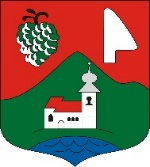 Az ülés kezdete:2019. november 13. (szerda) 16:00 óraAz ülés helye:Zánka, Községháza – tárgyaló8251 Zánka, Iskola u. 11.1)Az önkormányzat 2019. évi költségvetésének módosítása Előterjesztő: Filep Miklós polgármester2)A helyi adókról szóló 20/2014. (XI.28.) önkormányzati rendelet felülvizsgálataElőterjesztő: Filep Miklós polgármester3)Intézkedési terv elfogadása az Állami Számvevőszék 19148 sz. jelentésében foglalt javaslatokraElőterjesztő: Filep Miklós polgármester4)A Bozzay Pál Általános Iskola Zánkai Német Nemzetiségi Önkormányzat általi fenntartásba vételének véleményezéseElőterjesztő: Filep Miklós polgármester5)A 1054/32 hrsz-ú ingatlanra érkezett ranghelycsere iránti kérelem elbírálásaElőterjesztő: Filep Miklós polgármester6)Beszerzési eljárás indítása szociális célú tüzelőanyag vásárláshozElőterjesztő: Filep Miklós polgármester7)Döntés a Zánka Közrendjéért Polgárőr Szervezet egyedi támogatási kérelmérőlElőterjesztő: Filep Miklós polgármesterZ1)Bursa Hungarica Felsőoktatási Önkormányzati Ösztöndíjrendszer 2020. évi pályázatainak elbírálása Előterjesztő: Filep Miklós polgármester